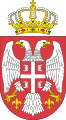 ИЗЈАВАза куповину стана под повољнијим условима у ____________									(назив места)ОПШТИ ПОДАЦИПОДАЦИ О ЧЛАНОВИМА ДОМАЋИНСТВА		(име и презиме)	(сродство)СТАМБЕНИ СТАТУС(заокружити стамбени статус)а) БЕЗ СТАНА						б) НЕОДГОВАРАЈУЋИ СТАНПодаци за неодговарајућу стамбену јединицу:Подаци о пребивалишту/боравишту подносиоца захтева који је без стана:Уз изјаву прилажем следећу документацију (уколико има промена у односу на важеће решење о утврђеном праву на стан или уколико лице први пут подноси захтев):__________________________________________________________________________________________________________________________________________________________________________________________________________________________________________________________________________________________________________________________________________________________________________________________________________________________________________________________________________________________________________________________________________________________________Под пуном материјалном и кривичном одговорношћу изјављујем да су подаци које сам унео/ла у изјаву веродостојни, као и да ја и чланови мог породичног домаћинства нисмо од дана 1. јуна 2018. године отуђили из својине стан или породичну стамбену зграду на територији Републике Србије, као и на територијама бивших република СФРЈ. Сагласан сам да у складу са чланом 10. став 2. Закона о заштити података о личности („Службеном гласнику РС”, бр.97/08, 104/09–др.закон, 68/12–УС и 107/12) Министарство одбране и Војска Србије могу да изврше обраду мојих података у вези са документацијом коју сам доставио уз захтев.У________________						Подносилац захтева:Датум:____________	_________________________	Контакт телефон:____________НАПОМЕНА: За запослена лица у Министарству одбране и Војсци Србије тачност података из изјаве оверава претпостављени надлежни старешина јединице – установе у којој је лице на служби, а за пензионисана лица јавни бележник.Пензионисана цивилна лица из војних установа које обављају производну и услужну делатност по принципу стицања и расподеле добити обавезно уз изјаву, да поред докумената из члана 4. и 5. ове одлуке о испуњености услова за куповину стана под повољнијим условима, доставе и решење о престанку службе са правом на пензију.Презиме, име једног родитеља и  имеМесто, датум, месец и година рођењаМатични бројРадно место (за запослене)Датум престанка радног односа(за пензионере)Број личне карте, датум издавања и орган који је издаоМесто и општинаУлица и бројСпрат и број станаПовршинаСтруктураПодаци о власнику станаОснов стицањаМесто и општинаУлица и бројСпрат и број станаПовршинаСтруктураПодаци о власнику стана